PROCEDIMIENTO DE REPORTES A LA SUPERINTENDENCIA DE INDUSTRIA Y COMERCIOOBJETIVOEl objetivo del presente documento, es establecer el Procedimiento de Reportes que deben realizarse a la Superintendencia de Industria y Comercio (en adelante “SIC”), en cumplimiento de la Ley Estatutaria 1581 de 2012, su Decreto Reglamentario 1074 de 2015 y demás normas que rigen la Protección de Datos Personales, o aquellas que las complementen, sustituyan, modifiquen o deroguen.ALCANCEEste procedimiento es aplicable tanto a la Universidad Católica de Manizales en calidad de Responsable del Tratamiento como a los Encargados del Tratamiento.DEFINICIONESPara los efectos de este Procedimiento, se entenderá por:ADOLESCENTE: Personas entre 12 y 18 años de edad (Código de la Infancia y de la Adolescencia, artículo 3).  BASE DE DATOS: Conjunto organizado de datos personales físico o electrónico (digital) que sea objeto de Tratamiento manual o automatizado.  DATOS PERSONALES: Cualquier información vinculada o que pueda asociarse a una o varias personas naturales determinadas o determinables. La naturaleza de los Datos Personales puede ser pública, semiprivada, privada o sensible.   DATO PRIVADO: Es el dato que por su naturaleza íntima o reservada sólo es relevante para el Titular.  DATO PÚBLICO: Es el dato calificado como tal según los mandatos de la ley o de la Constitución Política y aquel que no sea semiprivado, privado o sensible. Son públicos, entre otros, los datos relativos al estado civil de las personas, a su profesión u oficio, a su calidad de comerciante o de servidor público y aquellos que puedan obtenerse sin reserva alguna. Por su naturaleza, los datos públicos pueden estar contenidos, entre otros, en registros públicos, documentos públicos, gacetas y boletines oficiales, que no estén sometidos a reserva.   DATOS SENSIBLES: Son aquellos que afectan la intimidad del Titular de Datos Personales o cuyo uso indebido puede generar su discriminación, tales como aquellos que revelen el origen racial o étnico, la orientación política, las convicciones religiosas o filosóficas, la pertenencia a sindicatos, organizaciones sociales, de derechos humanos o que promueva intereses de cualquier partido político o que garanticen los derechos y garantías de partidos políticos de oposición así como los datos relativos a la salud, a la vida sexual y los datos biométricos (huella dactilar, el iris del ojo, voz, forma de caminar, palma de la mano o los rasgos del rostro, fotografías, videos, entre otros). A los Datos Personales de Niños, Niñas y/o Adolescentes, se les aplicarán las mismas normas y procedimientos que a los Datos Sensibles, y no se le dará Tratamiento alguno que pueda vulnerar o amenazar su desarrollo físico, mental y emocional.  DATOS SEMIPRIVADOS: Son aquellos que no tienen una naturaleza íntima, reservada, ni pública y cuyo conocimiento o divulgación puede interesar no solo a su titular, sino a un grupo de personas o a la sociedad en general. Se entiende por dato semiprivado, entre otros, la información relacionada con seguridad social y con el comportamiento financiero y crediticio.  ENCARGADO DEL TRATAMIENTO: Persona natural o jurídica, pública o privada, que por sí misma o en asocio con otros, realice el Tratamiento de Datos Personales por cuenta del Responsable del Tratamiento.INVENTARIO DE BASES DE DATOS: Documento mediante el cual se identifican y enumeran las Bases de Datos del Responsable del Tratamiento y se caracterizan las mismas conforme a la información que deba ser registrada en el RNBD.NIÑO O NIÑA: Personas entre los 0 y 12 años (Código de la Infancia y de la Adolescencia, artículo 3).OFICIAL DE PROTECCIÓN DE DATOS PERSONALES: Persona o Área Responsable de atender las Quejas y Reclamos que se presenten en materia de Protección de Datos Personales, designada en la Política de Privacidad y Tratamiento de Datos Personales (en adelante “Política de Privacidad”).OPERATIVO: Empleado directo o indirecto del Responsable del Tratamiento que realiza algún tipo de Tratamiento sobre Datos Personales.PROTECCIÓN DE DATOS: son todas las medidas técnicas, humanas y administrativas que sean necesarias para otorgar seguridad a los registros evitando su adulteración, pérdida, consulta, uso o acceso no autorizado o fraudulento. RECLAMO: Solicitud presentada por el titular, sus causahabientes o apoderado por los medios establecidos para ello, cuando considere que la información contenida en una base de datos administrada por el Responsable del Tratamiento, debe ser sujeta de corrección, actualización, rectificación o supresión o cuando se pretenda revocar la autorización.REGISTRO NACIONAL DE BASES DE DATOS O RNBD: Directorio público de las Bases de Datos sujetas a Tratamiento que operan en el país, el cual será administrado por la Superintendencia de Industria y Comercio y será de libre consulta para los ciudadanos.RESPONSABLE DE LA BASE DE DATOS: Operativo al que le fue designada la responsabilidad de administrar una o varias Bases de Datos, atender PQR´S sobre Datos Personales que se encuentren incluidos en estas y reportar actualizaciones a las mismas o la ocurrencia de incidentes de seguridad sobre datos que reposen en las Bases de Datos administradas al Oficial de Protección de Datos Personales.RESPONSABLE DEL TRATAMIENTO: Persona natural o jurídica, pública o privada, que por sí misma o en asocio con otros, decida sobre la Base de Datos y/o el Tratamiento de los datos. Para los efectos de este Procedimiento, se entiende como Responsable del Tratamiento a la Universidad Católica de Manizales.SIC: Superintendencia de Industria y ComercioTITULAR: Para los efectos de la Ley 1266 de 2008, es la persona natural o jurídica a quien se refiere la información que reposa en un banco de datos y sujeto del derecho de hábeas data y demás derechos y garantías consagrados en dicha Ley y las normas que la complementen, modifiquen, sustituyan o deroguen. Para los efectos de la Ley 1581 de 2012, es la persona natural cuyos datos personales sean objeto de Tratamiento.  TRANSFERENCIA: La Transferencia de datos tiene lugar cuando el Responsable y/o Encargado del Tratamiento de datos personales, ubicado en Colombia, envía la información o los datos personales a un receptor, que a su vez es Responsable del Tratamiento y se encuentra dentro o fuera del país.  TRANSMISIÓN: Tratamiento de Datos Personales que implica la comunicación de los mismos dentro o fuera del territorio de la República de Colombia cuando tenga por objeto la realización de un Tratamiento por el Encargado por cuenta del Responsable.    TRATAMIENTO: Cualquier operación o conjunto de operaciones sobre datos personales, tales como la recolección, almacenamiento, actualización, uso, circulación, Transferencia, Transmisión o supresión.REPORTES QUE DEBEN REGISTRARSE ANTE LA SICLos siguientes, son los reportes que deben presentarse ante la SIC:INSCRIPCIÓN DE NUEVAS BASES DE DATOSLas áreas o procesos que creen nuevas Bases de Datos, deberán informar dicho hecho al Oficial de Protección de Datos Personales, quien se encargará de incluir la misma en el Inventario de Bases de Datos y designará un Responsable de la Base de Datos.Las Bases de Datos que se creen, deberán inscribirse en el RNBD, dentro de los dos (2) meses siguientes a su creación, por parte del Responsable de la Base de Datos.El Oficial de Protección de Datos Personales velará por el cumplimiento del término para hacer el registro y podrá realizar auditorías al mismo, para verificar que se haya realizado en debida forma.ACTUALIZACIÓN DE INFORMACIÓN DE BASES DE DATOS REGISTRADAS Los Responsables de Bases de Datos previamente inscritas en el RNBD, deberán informar al Oficial de Protección de Datos Personales todas las modificaciones que se realicen a las mismas, inmediatamente.El Oficial de Protección de Datos Personales actualizará el Inventario de Bases de Datos y exhortará al Responsable de la Base de Datos para que reporte las actualizaciones en el RNBD, en los siguientes términos:Cuando los cambios sean sustanciales (entendidos estos por cambios en finalidades, Encargados del Tratamiento, canales de atención de Consultas y Reclamos, tipos de datos personales almacenados en las Bases de Datos, medidas de seguridad implementadas, Política de Privacidad y Protección de Datos Personales, o transferencia o transmisión internacional de datos personales), el reporte se deberá realizar dentro de los primeros diez (10) días hábiles de cada mes, cuando se realicen cambios; Cuando los cambios no sean sustanciales, el reporte se deberá realizar anualmente entre el 02 de enero y el 31 de marzo. RECLAMOS EN MATERIA DE PROTECCIÓN DE DATOS PERSONALESEl Oficial de Protección reportará en el RNBD los Reclamos que se presenten en materia de Protección de Datos Personales semestralmente, en los siguientes términos:Reclamos presentados de enero a junio, dentro de los primeros quince (15) días hábiles del mes de agosto; yReclamos presentados de julio a diciembre, dentro de los primeros quince (15) días hábiles del mes de febrero.Para realizar el reporte en el RNBD de los Reclamos presentados por los Titulares se deben seguir los siguientes pasos: Ingresar al módulo: RNBD   →   Menú: Inscribir base de datos    →     Seleccionar opción: Modificar datosIngresar a Reporte de Novedades    →    Reclamos Presentados por los Titulares donde podrá registrar los Reclamos agregando los siguientes datos:AñoPeriodo a reportarTipo de reclamoDetalle del reclamoCantidad de reclamos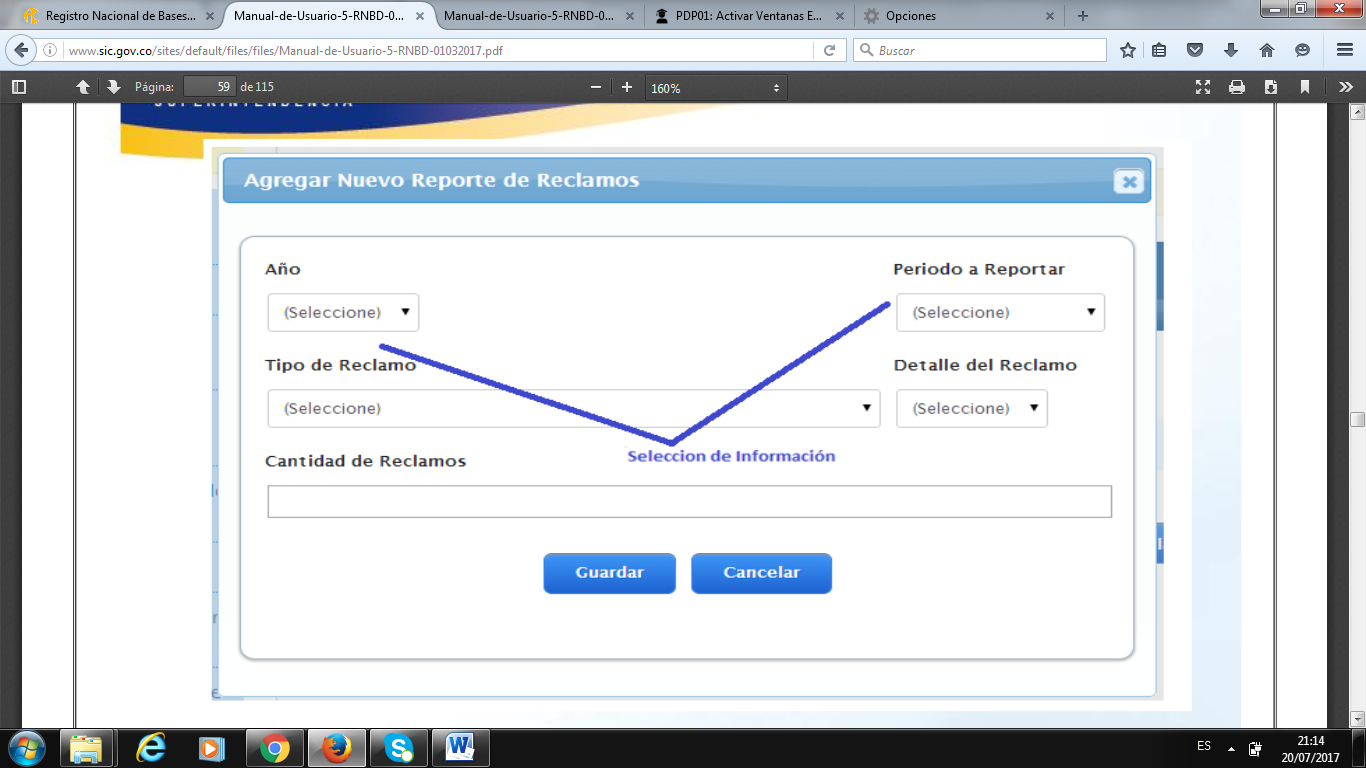 De igual manera, existe la posibilidad de cargar la información de los reclamos de  manera  masiva  mediante  un archivo plano tipo txt, ingresando por la opción Cargar Información de Reclamos.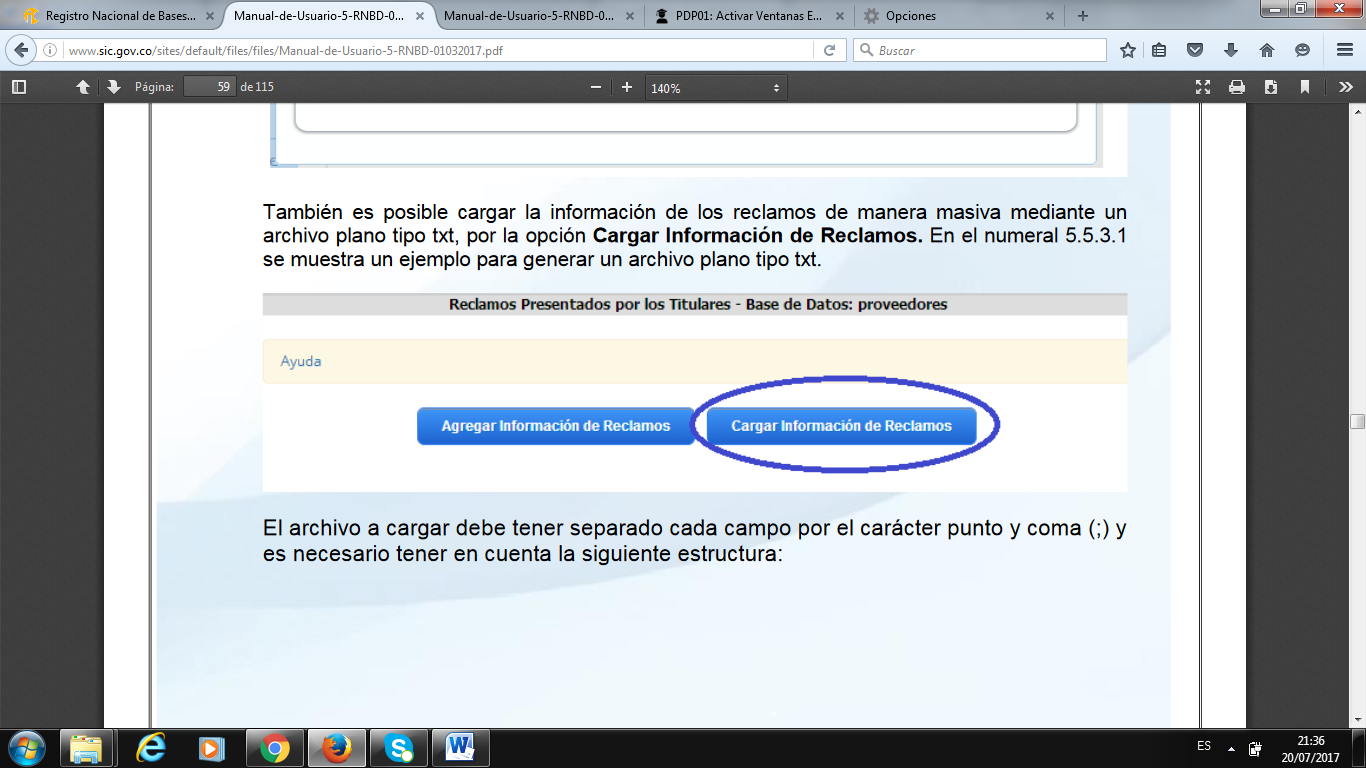 El archivo plano a cargar debe tener separado cada campo por el carácter punto y coma (;) y se debe tener en cuenta la siguiente estructura donde TODOS los campos son obligatorios, es decir, no puede aparecer ninguno en blanco, pues de lo contrario, el archivo no se cargará:Para ingresar los reclamos presentados por los Titulares de manera individual o mediante archivo plano se deberá tener en cuenta la siguiente tabla donde se indican los códigos de los Reclamos.Los códigos de consultas y reclamos ante el Responsable del Tratamiento son los siguientes:Los códigos de consultas y reclamos  ante el Encargado del Tratamiento son los siguientes:4.3.1 PASOS PARA CREAR UN ARCHIVO PLANO TIPO TXTPASO 1Abrir un Libro de Excel el cual sólo debe contener una (1) hoja con todos los datos. PASO 2 Incluir los datos en orden HORIZONTAL. Ejemplo:En el cuadro que se cargará NO debe quedar relacionado el encabezado. El archivo final debe quedar como el siguiente Ejemplo:PASO 3Cuando toda la información esté completa ingresar por Archivo  →    Guardar Como   →     Elegir  tipo CSV (delimitado por comas) *.cvs    →    Ingresar un nombre para el archivo    →     Aceptar         →   GuardarPASO 4Al dar la opción Guardar, aparecerá un mensaje en el que se debe hacer clic en Sí.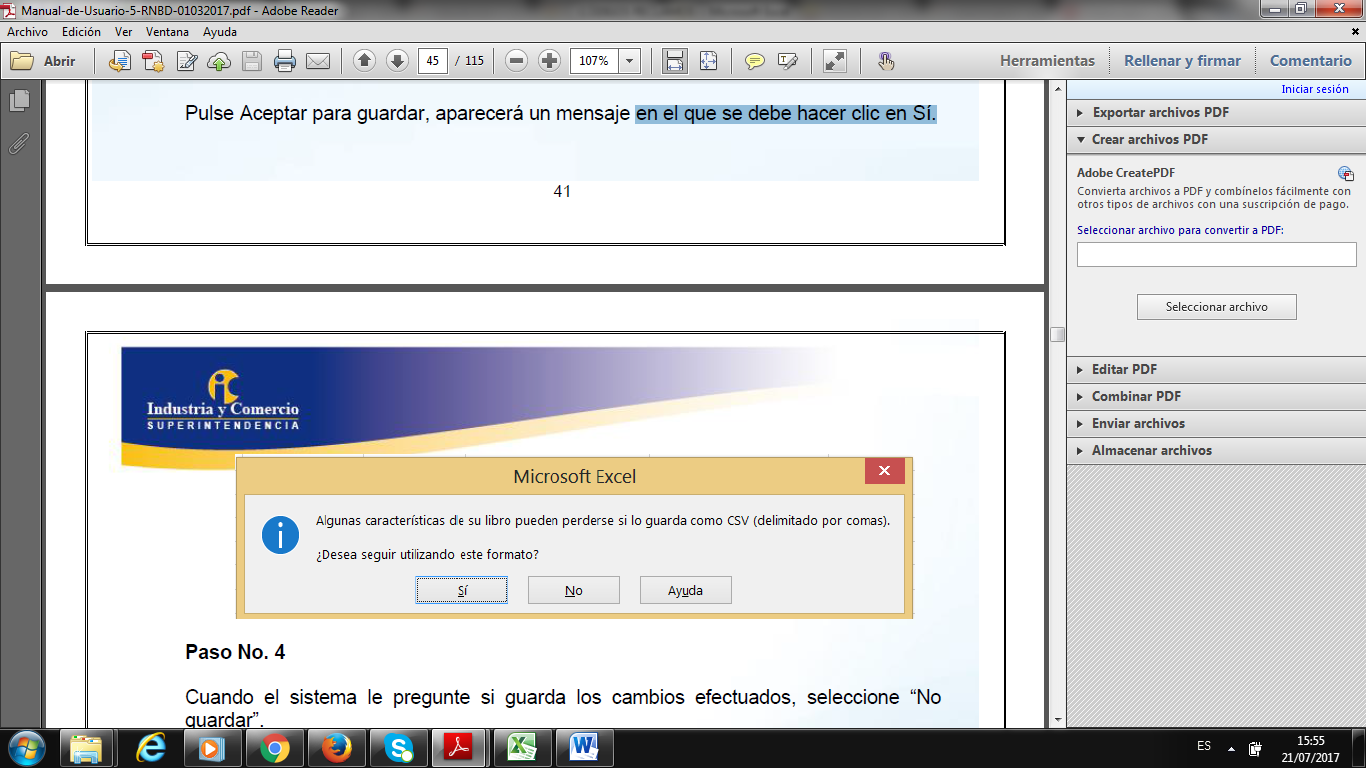 PASO 5Cuando el sistema pregunte si guarda los cambios efectuados debe seleccionar “No guardar”.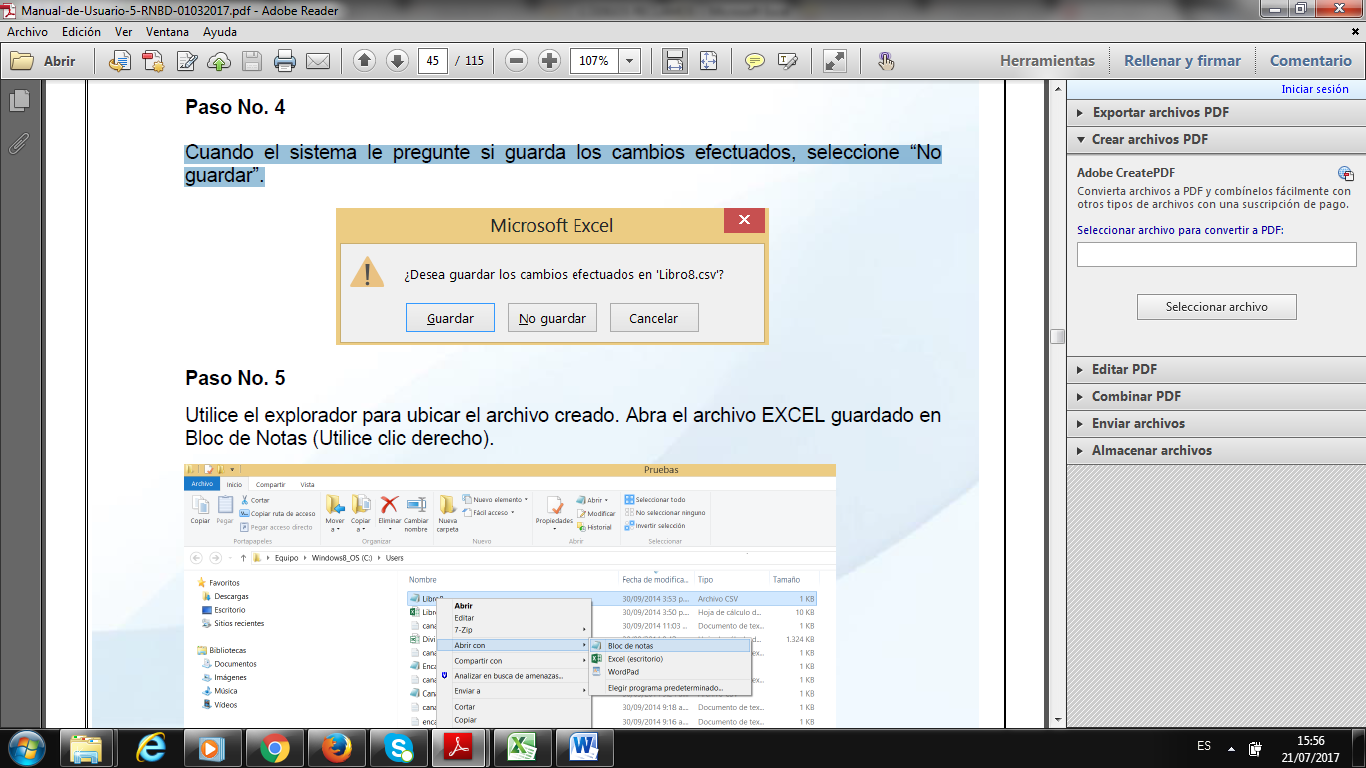 PASO 6 Abrir el archivo EXCEL guardado en Bloc de Notas (Utilizando clic derecho) y finalmente guardarlo con otro nombre como un archivo de texto tipo TXT con codificación ANSI.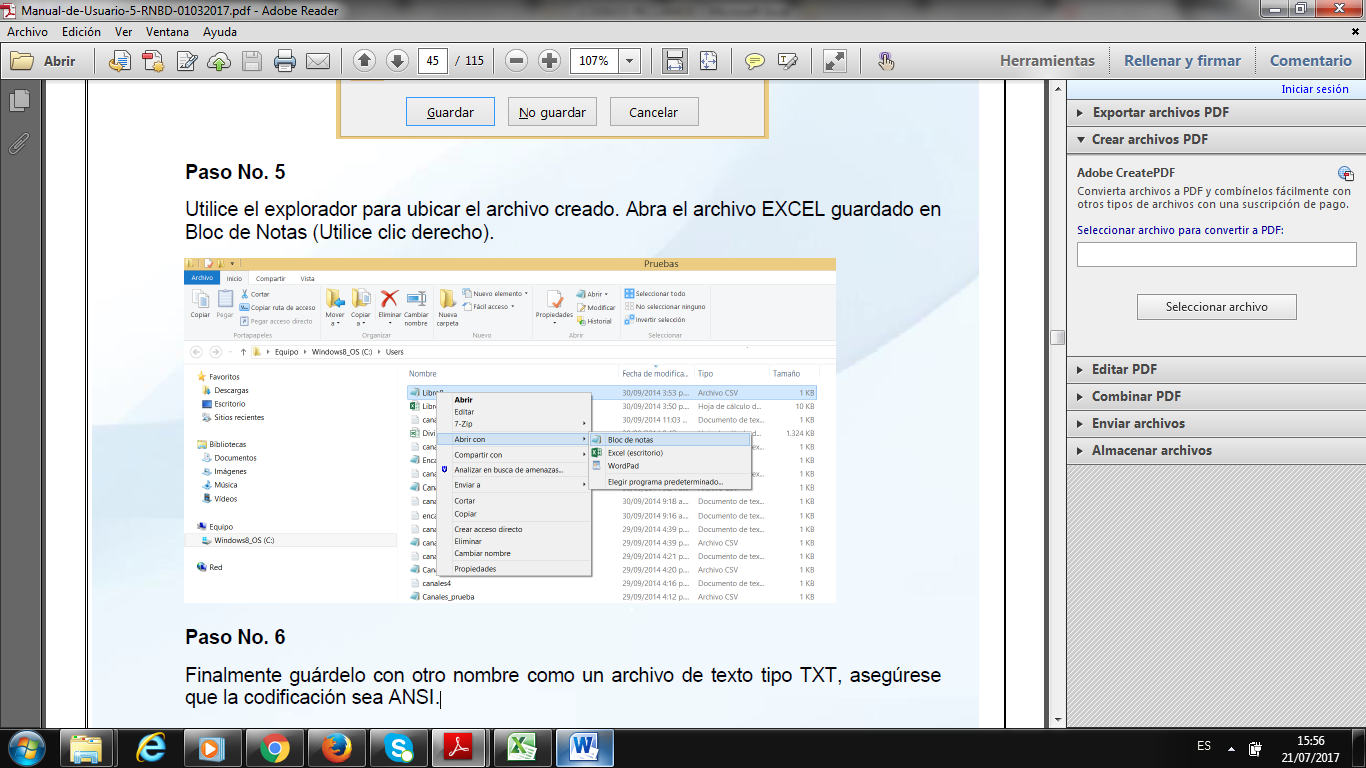 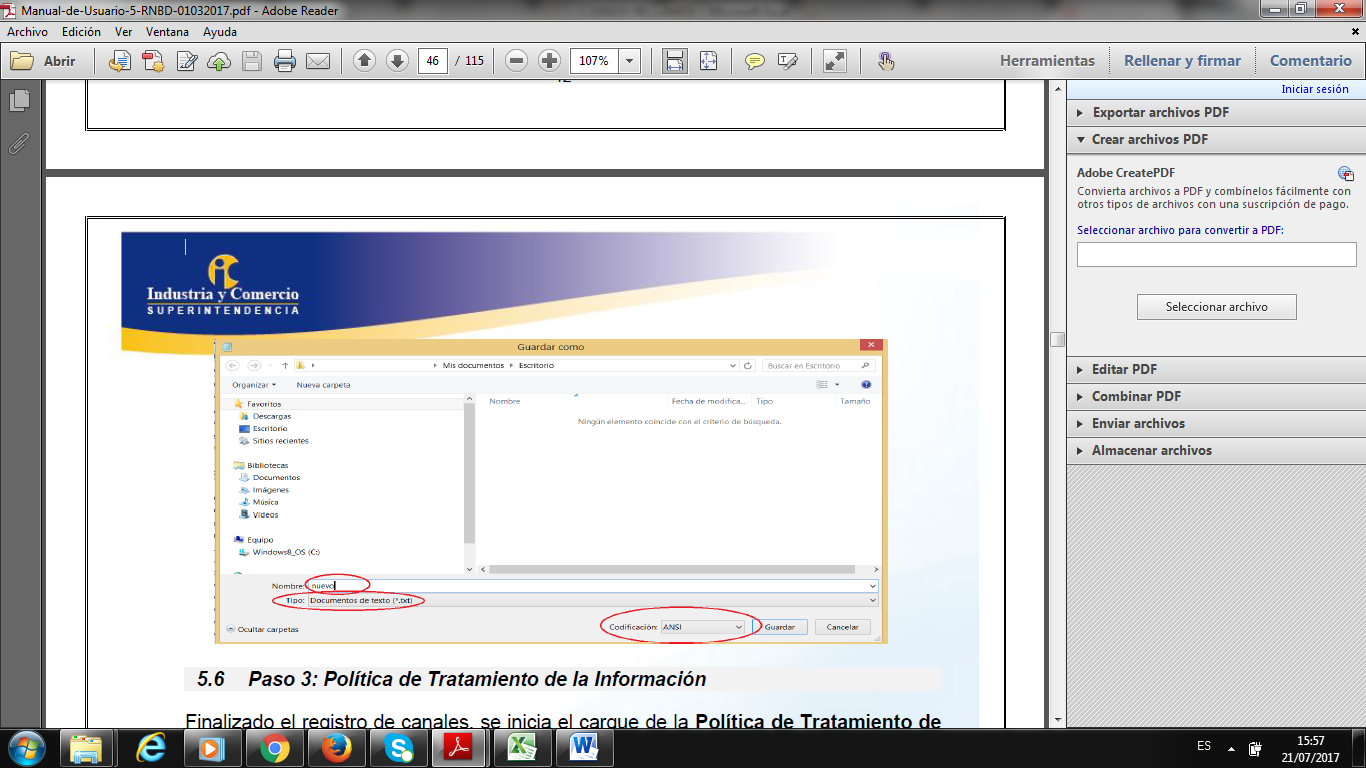 INCIDENTES DE SEGURIDAD O VIOLACIONES A LAS NORMAS DE PROTECCIÓN DE DATOS PERSONALESLos Operativos, deberán informar a los Responsables de las Bases de Datos cuando se presenten incidentes de seguridad o violaciones a las normas de Protección de Datos Personales, inmediatamente conozcan el hecho, quienes a su vez informarán al Oficial de Protección de Datos Personales, para que éste haga efectivo el Protocolo de Incidentes de Seguridad y Vulneraciones.El Oficial de Protección de Datos Personales deberá reportar en el RNBD los incidentes presentados, dentro de los quince (15) días hábiles siguientes a que se detecten los mismos.El Responsable del Tratamiento deberá comunicar a los Titulares afectados la ocurrencia de los incidentes, buscando una compensación por los daños que pudieren causarse.El Oficial de Protección de Datos Personales, deberá guardar registro de la activación del Protocolo de Incidentes de Seguridad y Vulneraciones, de la comunicación enviada a los Titulares, de las compensaciones realizadas y de las medidas adoptadas para evitar la propagación del incidente o de la vulneración.Para  realizar el reporte en el RNBD de los Incidentes de Seguridad se deben seguir los siguientes pasos: Ingresar al módulo: RNBD   →     Menú: Inscribir base de datos   →     Seleccionar opción: Modificar datosIngresar a Reporte de Novedades    →    Reporte de Incidentes de Seguridad donde podrá registrar los Incidentes agregando los siguientes datos:Tipo de incidenteFecha de incidenteFecha de conocimientoCausalInformación comprometida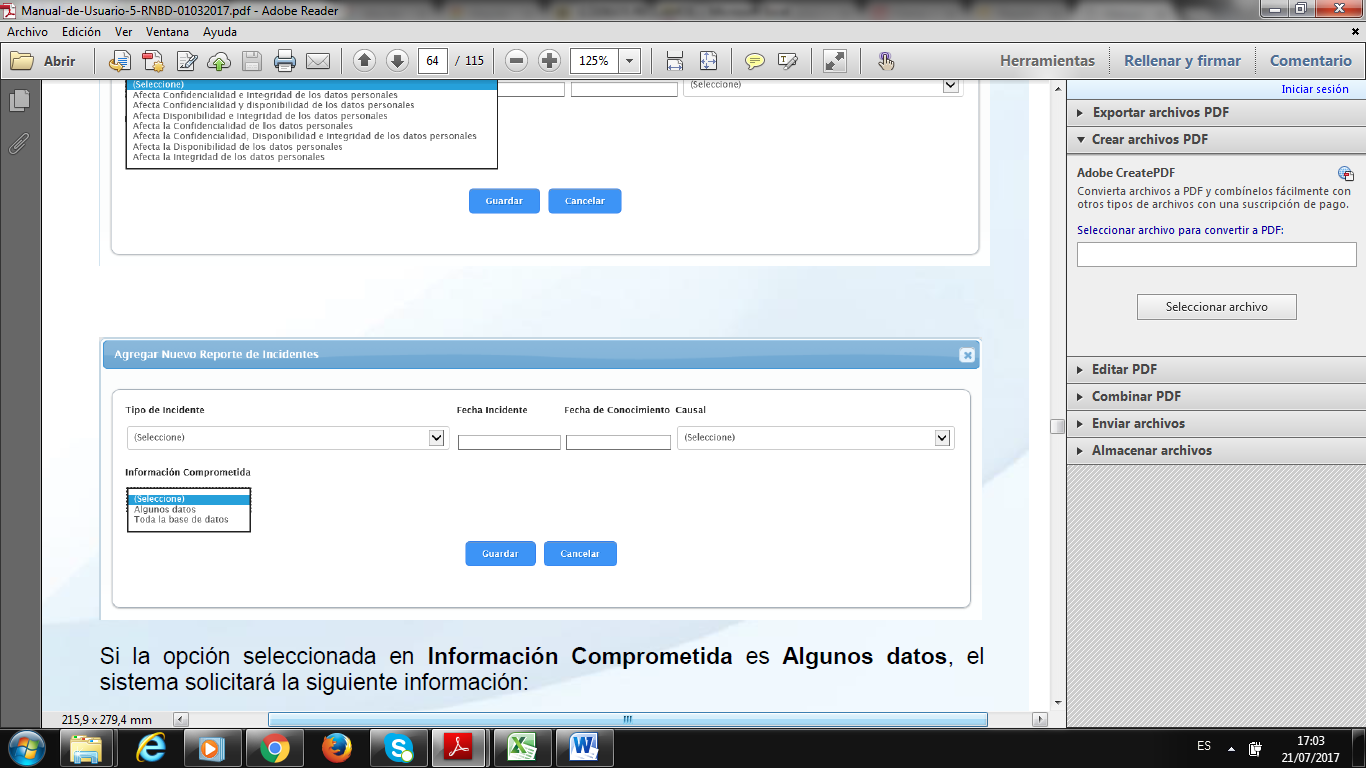 Si la opción seleccionada en Información Comprometida es Algunos datos, el sistema solicitará la siguiente información: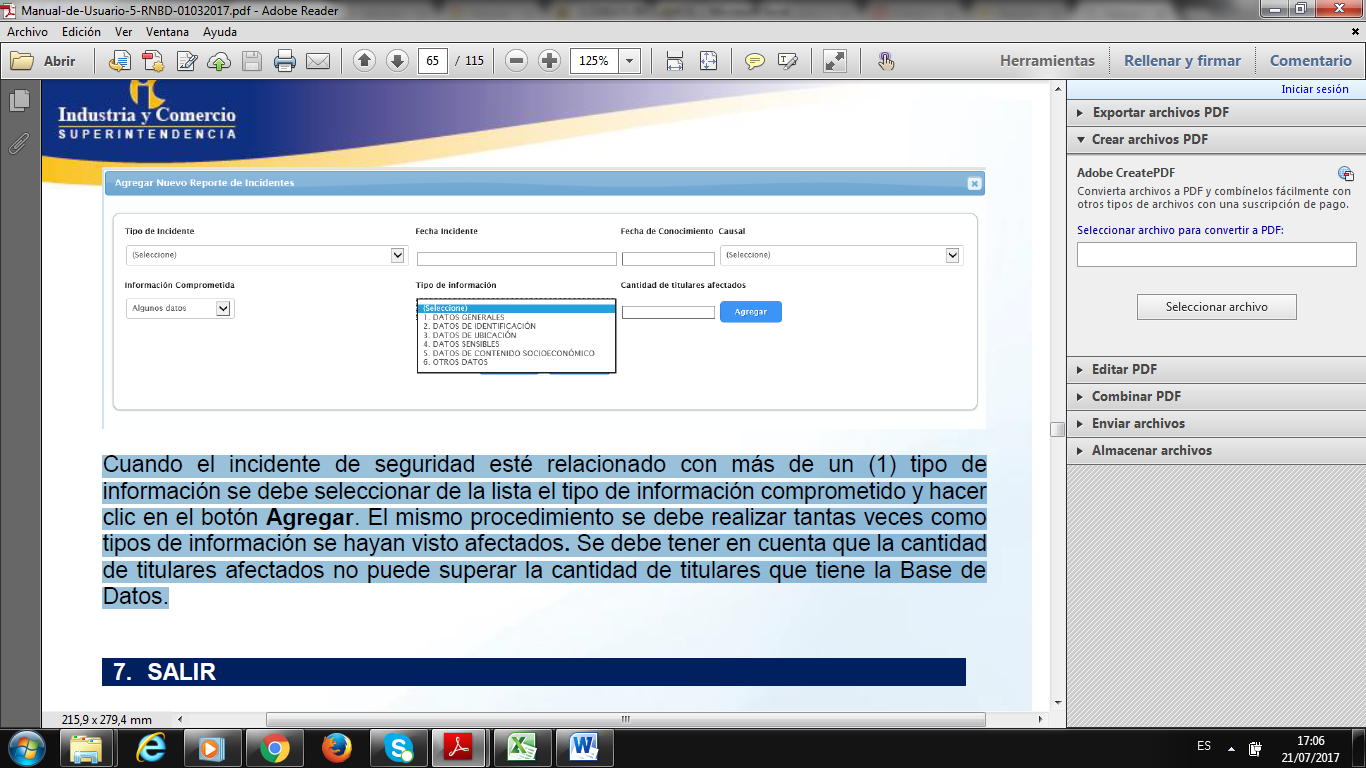 Cuando el incidente de seguridad esté relacionado con más de un (1) tipo de información se debe seleccionar de la lista el tipo de información comprometido y hacer clic en el botón Agregar. El mismo procedimiento se debe realizar tantas veces como tipos de información se hayan visto afectados. Se debe tener en cuenta que la cantidad de titulares afectados no puede superar la cantidad de titulares que tiene la Base de Datos.CAUSALES DE LOS INCIDENTES DE SEGURIDADLas causas por las que se pueden presentar Incidentes de Seguridad son las siguientes:TIPOS DE INCIDENTES DE SEGURIDADLos tipos de Incidentes de Seguridad que se pueden presentar son los siguientes:CONTROL DE CAMBIOSCampoDescripciónTipo de datoTamañoAñoAños a reportar, formato AAAnumérico4Periodo a reportarIngresar 1 para el Primer Período y 2 para el Segundo Periodo de reclamos a reportar presentados por los Titularesnumérico1Tipo - Detalle reclamoCódigo del Tipo-Detalle Reclamo de acuerdo con la Tabla. Sólo se indicará el Código del Detalle (Ej. 101, 201, 202)numérico10Cantidad de reclamosIngresar cantidad de reclamosnumérico10Consultas y reclamos ante el ResponsableConsultas y reclamos ante el ResponsableCódigoTipo/Detalle1RESPECTO DEL EJERCICIO DEL DERECHO DE HÁBEAS DATA101Garantizar el pleno y efectivo ejercicio del derecho de hábeas data2RESPECTO DE LA AUTORIZACIÓN PARA EL TRATAMIENTO201Contar con la autorización previa, expresa e informada para el tratamiento202Suministrar información al encargado sin contar con la autorización del titular203Conservar la autorización otorgada por el titular3RESPECTO DE LA FINALIDAD DE LA RECOLECCIÓN Y LOS DERECHOS DEL TITULAR301Informar al titular la finalidad de la recolección y los derechos que le asisten302Informar al titular la finalidad específica del tratamiento4RESPECTO DE LA SEGURIDAD DE LA INFORMACIÓN401Conservar con la debida seguridad los registros almacenados402Verificar que el encargado respetará las condiciones de seguridad y privacidad de la información403Exigir al encargado respetar las condiciones de seguridad y privacidad de la información5RESPECTO DE LA VERACIDAD DE LA INFORMACIÓN501Suministrar información fraccionada e incompleta502Suministrar información inexacta6RESPECTO DE LA ACTUALIZACIÓN DE LA INFORMACIÓN601Actualizar oportunamente la información en las bases de datos602Contar con las medidas necesarias para garantizar que la información suministrada se mantenga actualizada 7RESPECTO DE LA RECTIFICACIÓN DE LA INFORMACIÓN 701Rectificar inmediatamente la información incorrecta702Comunicar al encargado la rectificación de la información8RESPECTO DE LA ATENCIÓN DE CONSULTAS Y RECLAMOS801Atender integralmente y de fondo el derecho de petición802Suministrar una respuesta congruente con lo solicitado803Suministrar respuesta oportuna a la petición 9RESPECTO DEL MANUAL INTERNO DE POLÍTICAS Y PROCEDIMIENTOS901Adoptar un manual interno de políticas y procedimientos para asegurar el cumplimiento de la ley902Adoptar un manual interno de políticas y procedimientos en materia de atención de consultas y reclamos 10RESPECTO DE LA INSCRIPCIÓN DE LA LEYENDA1001Informar al encargado que la información se encuentra en discusión por parte del titular 11RESPECTO DEL DEBER DE INFORMAR A LOS TITULARES COMO SE ESTÁ UTILIZANDO LA INFORMACIÓN 1101Informar al titular sobre el uso dado a su información1102Informar al titular sobre el uso dado a su información dentro de la oportunidad legal12RESPECTO DEL DEBER DE INFORMAR SOBRE VIOLACIONES A LOS CÓDIGOS DE SEGURIDAD1201Informar a la autoridad sobre la violación a sus códigos de seguridad1202Informar a la autoridad sobre un riesgo en la administración de la información 13RESPECTO DE LAS INSTRUCCIONES Y REQUERIMIENTOS1301Cumplimiento de las instrucciones impartidas por la Superintendencia 14RESPECTO DE LAS POLÍTICAS DE TRATAMIENTO1401Contar con políticas de tratamiento de información1402Contenido de la información mínima exigida en la política de tratamiento por el Decreto Único Reglamentario 1074 de 20151403Comunicar oportunamente a los titulares los cambios sustanciales en las políticas de tratamiento 15RESPECTO DEL AVISO DE PRIVACIDAD1501Incluir el aviso de privacidad cuando era procedente1502Contenido de la información mínima exigida en el aviso de privacidad por el Decreto Único Reglamentario 1074 de 20151503Conservar el modelo del aviso de privacidad 16RESPECTO DE LA INFORMACIÓN SENSIBLE 1601Tratar información sensible sin autorización del titular1602Condicionar una actividad o servicio al suministro de información sensible 17RESPECTO DE LA INFORMACIÓN DE NIÑOS, NIÑAS Y ADOLESCENTES 1701Tratar información de los menores sin autorización de sus representantes legales1702Tratar información de los menores sin asegurar el respeto de sus derechos fundamentales ni su interés superior 18RESPECTO DEL  DEBER DE INFORMACIÓN AL TITULAR1801Informar al titular la dirección física o electrónica y el teléfono del responsable1802Informar al titular el carácter facultativo de las respuestas relacionadas con información de menores1803Informar al titular el carácter facultativo de las respuestas relacionadas con información sensible1804Informar al titular cuáles de los datos objeto de tratamiento son sensibles y la finalidad de su tratamiento 19RESPECTO DE LA TRANSFERENCIA INTERNACIONAL DE INFORMACIÓN1901Transferir información a países que no cuentan con niveles adecuados de protección de datos personales1902Suscribir contrato de transmisión de datos personales1903Contenido de las estipulaciones mínimas en el contrato de transmisión de datos personales señaladas en el Decreto único reglamentario 1074 de 2015 20RESPECTO DE LA LIMITACIÓN TEMPORAL AL TRATAMIENTO2001Suprimir la información una vez se cumpla la finalidad de la recolección 21RESPECTO DE LA RECOLECCIÓN DE INFORMACIÓN2101Implementar mecanismos o procedimientos para recolectar, usar, almacenar, circular o suprimir la información2102Utilizar medios engañosos o fraudulentos para recolectar y realizar el tratamiento de información 22RESPECTO DE LOS MEDIOS PARA EL EJERCICIO DEL DERECHO2201Designar a un responsable o área que dé trámite a las solicitudes de los titularesConsultas y reclamos ante el EncargadoConsultas y reclamos ante el EncargadoCódigoTipo/Detalle23RESPECTO DEL EJERCICIO DEL DERECHO DE HÁBEAS DATA2301Garantizar el pleno y efectivo ejercicio del derecho de hábeas data 24RESPECTO DE LA SEGURIDAD DE LA INFORMACIÓN2401Conservar con la debida seguridad los registros almacenados 25RESPECTO DE LA RECTIFICACIÓN O SUPRESIÓN DE LA INFORMACIÓN 2501Rectificar inmediatamente la información incorrecta2502Suprimir la información oportunamente 26RESPECTO DE LA ACTUALIZACIÓN DE LA INFORMACIÓN2601Actualizar oportunamente la información en las bases de datos 27RESPECTO DE LA ATENCIÓN DE CONSULTAS Y RECLAMOS2701Atender integralmente y de fondo el derecho de petición2702Suministrar una respuesta congruente con lo solicitado2703Suministrar respuesta oportuna a la petición 28RESPECTO DEL MANUAL INTERNO DE POLÍTICAS Y PROCEDIMIENTOS2801Adoptar un manual interno de políticas y procedimientos para asegurar el cumplimiento de la ley2802Adoptar un manual interno de políticas y procedimientos en materia de atención de consultas y reclamos29RESPECTO DE LA INSCRIPCIÓN DE LA LEYENDA RECLAMO EN TRÁMITE2901Registrar en la base de datos la inscripción de la leyenda reclamo en trámite dentro de la oportunidad legal2902Registrar en la base de datos la inscripción de la leyenda "reclamo en trámite"30RESPECTO DE LA INSCRIPCIÓN DE LA LEYENDA INFORMACIÓN EN DISCUSIÓN JUDICIAL3001Insertar la inscripción de la leyenda información en discusión judicial dentro de la oportunidad legal3002Insertar la inscripción de la leyenda "información en discusión judicial" 31RESPECTO DE LA CIRCULACIÓN DE LA INFORMACIÓN 3101Circular información controvertida por el titular y cuyo bloqueo haya sido ordenado por la Superintendencia de Industria y Comercio 32RESPECTO AL ACCESO A LA INFORMACIÓN 3201Permitir el acceso a la información a personas no autorizadas 33RESPECTO DEL DEBER DE INFORMAR SOBRE VIOLACIONES A LOS CÓDIGOS DE SEGURIDAD3301Informar a la autoridad sobre la violación a sus códigos de seguridad3302Informar a la autoridad sobre un riesgo en la administración de la información 34RESPECTO DE LAS INSTRUCCIONES Y REQUERIMIENTOS3401Cumplimiento de las instrucciones impartidas por la Superintendencia 35RESPECTO DE LA INFORMACIÓN SENSIBLE3501Tratar información sensible sin autorización del titular3502Condicionar una actividad o servicio al suministro de información sensible 36RESPECTO DE LA INFORMACIÓN DE NIÑOS, NIÑAS Y ADOLESCENTES 3601Tratar información de los menores sin autorización de sus representantes legales3602Tratar información de los menores sin asegurar el respeto de sus derechos fundamentales ni su interés superior 37RESPECTO DEL  DEBER DE INFORMACIÓN AL TITULAR3701Informar al titular la dirección física o electrónica y el teléfono del responsable3702Informar al titular el carácter facultativo de las respuestas relacionadas con información de menores3703Informar al titular el carácter facultativo de las respuestas relacionadas con información sensible3704Informar al titular cuáles de los datos objeto de tratamiento son sensibles y la finalidad de su tratamiento 38RESPECTO DE LA LIMITACIÓN TEMPORAL AL TRATAMIENTO3801Suprimir la información una vez se cumpla la finalidad de la recolección 39RESPECTO DE LA RECOLECCIÓN DE INFORMACIÓN3901Implementar mecanismos o procedimientos para recolectar, usar, almacenar, circular o suprimir la información3902Utilizar medios engañosos o fraudulentos para recolectar y realizar el tratamiento de información 40RESPECTO DE LOS MEDIOS PARA EL EJERCICIO DEL DERECHO4001Designar a un responsable o área que dé trámite a las solicitudes de los titularesAñoPeriodo a reportarTipo - Detalle reclamoCantidad de reclamos20171101202017120115CausalDescripciónFraude internoDelito no violento efectuado con la participación de los empleados o personas de confianza del Responsable o Encargado del Tratamiento, bien sea en forma directa o indirectaFraude externoCualquier acto efectuado por una persona ajena al Responsable o Encargado del tratamiento, buscando acceder, apropiarse, causar adulteración o eliminación a los datos personales a los cuales estos les realizan tratamientoDaños a activos físicosPérdida, deterioro o cualquier afectación de los datos personales a los cuales el Responsable o Encargado realicen tratamiento, causados por daños a los activos físicos de los mismosFalla de tecnología informáticaPérdida, indisponibilidad, adulteración o cualquier afectación de los datos personales a los cuales el Responsable o Encargado realicen tratamiento, causados por fallas en la infraestructura tecnológica de uno u otroEjecución y/o administración de procesosPérdida, indisponibilidad, adulteración o cualquier afectación de los datos personales a los cuales el Responsable o Encargado realicen tratamiento, causados por fallas en la ejecución, aplicación y/o administración de procesos, procedimientos, protocolos, políticas de uno u otroFalla por negligencia o actos involuntarios de los titularesPérdida, indisponibilidad, adulteración o cualquier afectación de los datos personales a los cuales el Responsable o Encargado realicen tratamiento, causados por negligencia o actos involuntarios del mismo titular, que puede ver afectados tanto sus propios datos como los de otros titularesTipo de incidenteDescripciónAfecta la Confidencialidad de los datos personalesTodos aquellos incidentes que afecten el principio de seguridad relacionado con la Confidencialidad de los datos personales, siendo ésta, la característica que evita la divulgación de la información a personas o procesos que no estén debidamente autorizadosAfecta la Disponibilidad de los datos personalesTodos aquellos incidentes que afecten el principio de seguridad relacionado con la Disponibilidad de los datos personales, que es la característica que garantiza el acceso a la información por las personas o procesos autorizados, siempre que sea requeridaElaboróRevisóAprobóFecha de vigenciaSecretaría General Asesoría Jurídica  Aseguramiento de la Calidad Consejo de RectoríaJunio del 2019ITEMMODIFICACIÓN